Znak sprawy: DLI-III.7620.39.2022.JG.32OBWIESZCZENIENa podstawie art. 54 § 4 w zw. z art. 33 § 1a ustawy z dnia 30 sierpnia 2002 r. – Prawo o postępowaniu przed sądami administracyjnymi (t.j. Dz. U. z 2023 r., poz. 1634 
z późn. zm.),Minister Rozwoju i Technologiizawiadamia o przekazaniu do Wojewódzkiego Sądu Administracyjnego w Warszawie skargi wraz z odpowiedzią na skargę na decyzję Ministra Rozwoju i Technologii z dnia 
20 lipca 2023 r., znak: DLI-III.7620.39.2022.JG.18, uchylającą w części i orzekającą 
w tym zakresie co do istoty sprawy, utrzymującą w mocy w pozostałym zakresie decyzję Wojewody Małopolskiego z dnia 18 lipca 2022 r., znak: WI-IV.747.2.1.2022, o ustaleniu lokalizacji linii kolejowej dla inwestycji pn.: „Rozbiórka, przebudowa, rozbudowa 
i budowa obiektu budowlanego pn.: Linia kolejowa nr 104 Chabówka - Nowy Sącz na odc. A1 od km 0+576 (km istn. 0+576) do km 6+100 (km. istn. 6+109) wraz z infrastrukturą techniczną wzdłuż linii kolejowej nr 104, wzdłuż linii kolejowej nr 98 Sucha Beskidzka - Chabówka na odc. od km istn. 33+830 do km istn. 35+313 oraz na stacji Chabówka” oraz umarzającą postępowanie odwoławcze w zakresie dwóch odwołań.Jednocześnie informuję, że osoba, która brała udział w postępowaniu i nie wniosła skargi, a wynik postępowania sądowego dotyczy jej interesu prawnego, jest uczestnikiem tego postępowania na prawach strony, jeżeli przed rozpoczęciem rozprawy złoży wniosek 
o przystąpienie do postępowania.Załącznik: informacja o przetwarzaniu danych osobowych.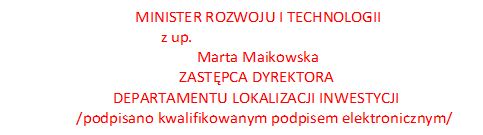 Informacja o przetwarzaniu danych osobowychZgodnie z art. 13 ust. 1 i 2 Rozporządzenia Parlamentu Europejskiego i Rady (UE) 2016/679 z dnia 27 kwietnia 2016 r. w sprawie ochrony osób fizycznych w związku z przetwarzaniem danych osobowych i w sprawie swobodnego przepływu takich danych oraz uchylenia dyrektywy 95/46/WE (Dz. U. L 119 z 4 maja 2016, z późn. zm.), zwanego dalej „RODO”, informuję, że:Administratorem Pani/Pana danych osobowych jest Minister Rozwoju z siedzibą 
w Warszawie, przy Placu Trzech Krzyży 3/5, 00-507 Warszawa, tel.: +48 222 500 123, natomiast wykonującym obowiązki administratora jest Dyrektor Departamentu Lokalizacji Inwestycji.Dane kontaktowe do Inspektora Ochrony Danych w Ministerstwie Rozwoju: Inspektor Ochrony Danych, Ministerstwo Rozwoju, Plac Trzech Krzyży 3/5, 00-507 Warszawa, adres e-mail: iod@mpit.gov.pl.Pani/Pana dane osobowe będą przetwarzane na podst. art. 6 ust. 1 lit. c RODO, 
tj. wypełnienia obowiązku prawnego ciążącego na administratorze, w celu prowadzenia postępowań administracyjnych realizowanych na podst. przepisów ustawy z dnia 
14 czerwca 1960 r. Kodeks postępowania administracyjnego (t.j. Dz. U. z 2023 r. 
poz. 775 z późn. zm.), dalej „KPA”, oraz w związku z ustawą z dnia 28 marca 2003 r. 
o transporcie kolejowym (t.j. Dz. U. z 2023 r. poz. 1786, z późn. zm.).Podanie danych osobowych jest wymogiem ustawowym.W związku z przetwarzaniem Pani/Pana danych osobowych, w celu wskazanym powyżej, Pani/Pana dane mogą być udostępnione innym odbiorcom lub kategoriom odbiorców. Odbiorcami danych mogą być:strony i inni uczestnicy postępowania administracyjnego w rozumieniu przepisów KPA;organy władzy publicznej oraz podmioty wykonujące zadania publiczne lub działające na zlecenie organów władzy publicznej, w zakresie i w celach, które wynikają z przepisów powszechnie obowiązującego prawa;inne podmioty, w tym dostawcy usług informatycznych, które na podstawie stosownych umów podpisanych z Ministerstwem Rozwoju, przetwarzają dane osobowe, dla których Administratorem jest Minister Rozwoju.Odbiorcą Pani/Pana danych osobowych jest również Wojewoda Podlaski, w związku z korzystaniem przez Administratora z systemu elektronicznego zarządzania dokumentacją (EZD PUW).Pani/Pana dane osobowe będą przechowywane przez okres niezbędny do realizacji celu ich przetwarzania, nie krócej niż okres wskazany w przepisach o archiwizacji tj. ustawie z dnia 14 lipca 1983 r. o narodowym zasobie archiwalnym i archiwach
 (t.j. Dz. U. z 2020 r. poz. 164 z późn. zm.).Przysługuje Pani/Panu:prawo do żądania od Administratora dostępu do treści swoich danych osobowych oraz informacji o ich przetwarzaniu;prawo do ich sprostowania, jeśli są błędne lub nieaktualne, a także uzupełnienia jeżeli są niekompletne;prawo żądania ograniczenia przetwarzania, z zastrzeżeniem art. 2a § 3 KPA - wystąpienie z żądaniem nie wpływa na tok i wynik postępowania.Pani/Pana dane osobowe nie będą przekazywane do państwa trzeciego. Pani/Pana dane nie podlegają zautomatyzowanemu podejmowaniu decyzji, w tym również profilowaniu. W przypadku powzięcia informacji o niezgodnym z prawem przetwarzaniu 
w Ministerstwie Rozwoju Pani/Pana danych osobowych, przysługuje Pani/Panu prawo wniesienia skargi do organu nadzorczego właściwego w sprawach ochrony danych osobowych, tj. Prezesa Urzędu Ochrony Danych Osobowych, ul. Stawki 2, 00-193 Warszawa.